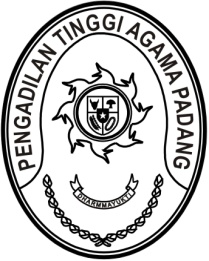 Nomor		: W3-A/    /         /XII/2021		                     10 Desember 2021Lampiran	: 1 (satu)Hal 		:  Yth.  		  Ibu Ketua Pengadilan Agama Sijunjung	 Sehubungan dengan Surat Ketua Pengadilan Agama Sijunjung Nomor W3-A10/1403/KU.01/XI/2021 tanggal 30 November 2021 perihal Mohon Petunjuk,  Demikian surat permohonan ini kami sampaikan, atas bantuan bapak  diucapkan terima kasih. Ketua Pengadilan Tinggi Agama PadangDrs. H. Zein Ahsan, M.H.NIP. 19550826 198203 1 004.